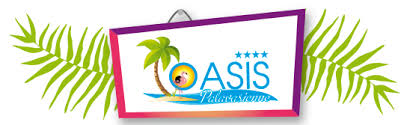 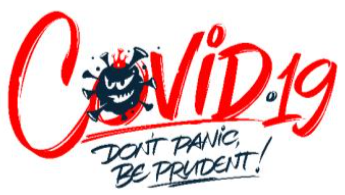 Pour des vacances sereines en toute sécurité:Notre objectif est comme cela l'a toujours été que vous passiez de très bons moments avec nous.Ce guide présente les solutions que nous avons mises en place, face à la situation sanitaire actuelle, afin que vous puissiez pleinement profiter de vos vacances, sans stress, tout en préservant votre sécurité, celle des autres vacanciers et celle de nos salariés.Toutes ces précautions n'aurons de sens que si chacun d'entre nous fait preuve d'auto-discipline. Mais au Camping Oasis Palavasienne nous avons confiance en vous et savons que nous pouvons compter sur votre sens de respect d'autrui, afin de relever ce défi.Ces solutions peuvent évoluer au cours de l'été en fonction de la situation et de la réglementation.Ainsi, les vacances de 2020, seront différentes mais toujours très belle!Cette année avant de partir n'oubliez pas:Votre réservation, qui est cette année fortement recommandéeDe vous munir d'un stylo pour votre enregistrement à la réceptionVotre gel hydro alcoolique et des masques pour toute la famille car ses accessoires seront obligatoire à l'intérieur des commercesUn petit tapis de sol pour la piscine (les transats sont limités) ou les cours fitnessVotre bonne humeurÀ l'accueil comment cela va se passer?Un seul membre de ma famille sera admis à la réception, évitez de rentrer dans la réception avec vos valisesSi nécessaire nous vous remercions de patienter à l'extérieur qu'un post se libère, ne vous inquiétez pas il fera beau!Merci de nous présenter votre bon de réservation ou voucher ainsi que vos cartes d’identités,Nous vous enverrons votre facture par mail.Mesures générales applicables sur tout le camping	Lavez-vous les mains avec du savon ou utilisez les 	produits désinfectants avant de rentrer dans un lieu 	collectif ou lors de l'usage de matériel collectif .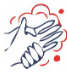 Toussez, éternuez dans votre coude ou dans un mouchoir à usage unique et jetez le.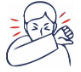 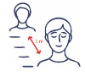 Merci de respecter la distance de 1 m minimum en tout lieu et le sens de circulation lorsqu'il qu'il en existe un.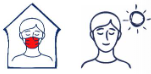 Le port du masque n'est nécessaire qu'à l'intérieur des commerces il n'est pas obligatoire à l'extérieur.Les regroupements de plus de 10 personnes sont pas autorisés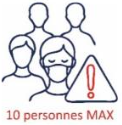 En cas de suspicion de contagion au covid-19, difficulté respiratoire, perte de difficultés respiratoires, perte de goût ou fièvre vous êtes invité à informer le référent covid du camping, Ingrid Thiebaud, qui vous dirigera immédiatement vers un médecin. La direction se réserve le droit d'inviter un client ou un salarié à effectuer un contrôle de sa température ou à demander une déclaration sur l'honneur attestant l'absence de symptômes covid-19.  Après un séjour au camping en cas de contagion nous vous serions reconnaissants de bien vouloir nous en informer afin que nous puissions mettre en œuvre les procédures de désinfection.Le restaurant et le bar/snackNotre équipe pour bar-restaurant vous accueille à l'intérieur comme à l'extérieur toujours avec la distanciation des tables. Le port du masque y est obligatoire.Vous aurez aussi la possibilité de prendre des plats cuisinés ou des pizzas à emporter pour les déguster dans votre hébergement.L'épiceriePar égard pour notre personnel le port du masque est obligatoire à l'intérieur.Le nombre de personnes maximum autorisé à l'intérieur est indiqué à l'entrée merci de le respecter en patientant éventuellement dehors.Les sanitaires collectifsNOUSNous avons condamné les équipements ne permettant pas de préserver la distanciation sociale (ex: les urinoirs)Nous avons augmenté la fréquence de nettoyage en adaptant les procédures de nettoyage de désinfection.VOUSNe stationnez pas dans les couloirs du sanitaire : Éventuellement , patientez à l'extérieur en respectant une distanciation sociale d'un mètre.Dès l'entrée dans le sanitaire, pour la protection de tous, merci de vous laver les mains avec du savon ou de les désinfecter avec du gel hydro- alcoolique qui sera mis à votre disposition.Si vous le souhaitez , vous pouvez procéder vous-même à une désinfection des points sur lequel vous pourrez être en contact (poignée de porte , robinet et pommeau de douche , lunettes des WC...)  Votre hébergement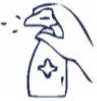 NOUSBien que nous apportions déjà un grand soin à l'hygiène et à l'entretien de nos locations, nous avons bien entendu, cette année : adapté  nos procédures de nettoyage en y apportant une attention supplémentaire renforcée  nos équipes compétentes en nombre et formation, mobilisé nos gouvernantes expérimentées et responsables.Une désinfection systématique sera effectuée , notamment , sur tous les points de contact (plan de travail, interrupteur, robinet, poignée de porte, table, chaises, vaisselle, électroménager, etc...) avec des produits adaptés (sélectionnés et utilisés de façon rationnelle, dans l'objectif de ne pas nuire à l'environnement). Un désinfectant sera appliqué sur les coussins, rideaux, matelas, ainsi que le matériel extérieur.
VOUS, à votre arrivéeVous êtes les bienvenus à partir de 16h, mais, afin de laisser un maximum de temps entre chaque locataire, nous vous remettrons les clés de votre location qu'à partir de 16h30 . Nous pouvons aussi vous accueillir tard si vous le souhaitez, il suffit de nous prévenir.
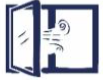 VOUS, lors de votre départAfin de laisser un maximum de temps entre chaque locataire nous vous demandons de libérer votre hébergement à 10h au plus tard.Nous vous demandons, également, de laisser les fenêtres ouvertes afin de permettre une meilleure circulation de l'air.Si vous avez loué des draps , merci de les enlever et de les jeter à la poubelle,  L'espace aquatique
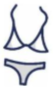 NOUSNous appliquons des normes strictes pour traiter les eaux de nos piscines de façon à inactiver les micro-organismes dont les virus. Ainsi l'eau de nos bassins est désinfectée et désinfectante. Elle répond parfaitement aux normes du Code de la santé publique. Nos installations sont équipées d'analyseurs automatiques qui vérifient en permanence ces données. Elles sont, en plus, contrôlées manuellement plusieurs fois par jour.Les plages et l'ensemble des équipements collectifs avec lesquels vous pourrez être en contact sont régulièrement désinfectés, notamment : les toilettes, rampes, poignets, portillons...Le nombre de transats est ajusté afin de respecter les objectifs de distanciation exigés par le gouvernement. En haute saison, nous pourrions être amenés à organiser l'accès au bassin, afin de mettre un usage sans stress, dans le respect des principes de distanciation. Dans ce cas, si nécessaires, les horaires seront adaptés, afin de garantir à chacun l'accès aux installations.Le surveillant de baignade est en charge du respect des mesures de distanciation afin que vous puissiez profiter sereinement de vos vacances.
VOUSVous pourrez utiliser le gel hydro-alcoolique à l'entrée des espaces.
Du matériel est mis à votre disposition si vous souhaitez désinfecter votre transat, mais vous pouvez aussi utiliser votre tapis de sol.Nous vous demandons de respecter les règles de distanciation  lorsque vous vous installez autour des bassins ou lorsque vous allez à l'eau. Les transats sont prioritaires aux personnes âgées, handicapées et femmes enceintes. Vous devrez respecter les directives des surveillants de baignade.Si la fréquentation s'avérait élevée, nous vous demanderions de patienter pour aller vous baigner ou peut-être de rester moins longtemps dans l'eau ou sur les plages, afin que tout le monde puisse en profiter. 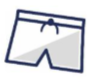 Les animations cet été

Clubs enfants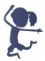 
L'accueil des 4  à 11 ans sera assuré à partir du 5 juillet du dimanche au vendredi par groupes de 10 avec un animateur. Bien sûr , il y a plusieurs animateurs et donc plusieurs groupes . Du coup, il faudra vous inscrire. Ces inscriptions sont limitées à une seule participation, par jour et par enfant. Par exemple, si vous avez deux enfants, vous pouvez en inscrire 2 le matin. Le matériel utilisé fourni aux enfants - pour toute la durée de l'activité - est désinfecté après utilisation. Les animateurs sont vigilants à ce que les enfants se lavent les mains régulièrement.
Les 12 à 17 ans aurons également leur club, les activités seront adaptées et en petits groupes.

Activités sportives
Les cours de Fitness, Yoga, Cross training, Aquagym seront proposés, en pleine air. Pour certaines activités, il vous faudra amener vos tapis de sol ou une serviette. Une distance de sécurité sanitaire sera mise en place.Soirées
Nous attendons encore le protocole (toujours pas reçu) pour pouvoir organiser des soirées sécurisées... On y travaille déjà!
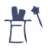 Les aires de jeux extérieursLes enfants peuvent jouer librement à l'air de jeux. Bien sûr régulièrement dans la journée nous passons désinfecter tous les jeux. Si vous souhaitez désinfecter un jeu, nous prêtons un produit désinfectant à l'accueil sur simple demande. Nous prêtons des raquettes de ping-pong mais il est préférable que vous apporter les vôtres.Le multi-sport est ouvert à tous , mais à chacun de garder ses distances.


Salle de fitness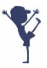 La salle de sport se refait une beauté et ne sera pas ouverte cette saison.		La plageLes plages à Palavas les flots et autres villes sont ouvertes : pour la baignade, la pêche, la promenade et vous pouvez aussi y poser votre serviette pour un moment de farniente! 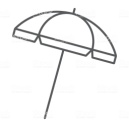 